Me llamo ________________________					tarea¿Cómo son tus clases? Write a class for each adjective that we talked about in class today.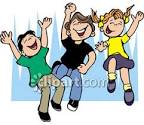 ¿Cuál clase es divertida?Yo pienso que la clase de ____________________ es divertida.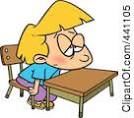 ¿Cuál clase es aburrida?¿Cuál clase es interesante?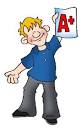 ¿Cuál clase es fácil? 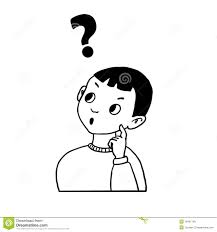 ¿Cuál clase es dificil?¿Qué te gusta hacer en estas clases?  Write an activity that you like (or don’t like!) for each class.En la clase de español, (no) me gusta ________________________________.En la clase de arte, __________________________________________________.En la clase de arte lenguaje, _________________________________________.En la clase de STAR, _________________________________________________.En el almuerzo,  ______________________________________________________.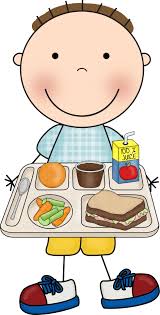 